ИНСТИТУТ РАЗВИТИЯ ОБРАЗОВАНИЯГОСУДАРСТВЕННОЕ АВТОНОМНОЕ УЧРЕЖДЕНИЕ ДОПОЛНИТЕЛЬНОГО ПРОФЕССИОНАЛЬНОГО ОБРАЗОВАНИЯ ЯРОСЛАВСКОЙ ОБЛАСТИ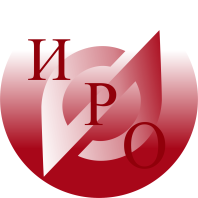 	Уважаемые коллеги!01.12.2021 г. центр развития профессионального образований ГАУ ДПО ЯО «Институт развития образования» в рамках реализации мероприятий плана работы областного методического объединения преподавателей предметных областей «Русский язык и литература». «Родной язык и родная литература» «Математика и информатика» профессиональных образовательных организаций Ярославской области проводит учебно-методический семинар «Результаты ЕГЭ, перспективы использования формата ЕГЭ в текущем и промежуточном контроле».Семинар входит в программу повышения квалификации «Актуальные вопросы региональной системы образования 2021 год». Мероприятие проводится в формате вебинара  на базе ГАУ ДПО ЯО ИРО  Программа учебно-методического семинара прилагается. Ссылка для подключения: http://iro.vr.mirapolis.ru/mira/miravr/0385294989Проректор									А.В.Корнев	ИсполнительСт. методист ЦРПОЗадорожная И.В.т.23-08-97Приложениек письму  от              №      Программапроведения учебно-методического семинара «Результаты ЕГЭ, перспективы использования формата ЕГЭ в текущем и промежуточном контроле»Цели проведения: -  совершенствование системы оценивания образовательных достижений обучающихся по учебным дисциплинам «Русский язык и литература», «Родной язык и литература», «Математика и информатика»;- анализ и презентация эффективных механизмов использования формата ЕГЭ в текущем и промежуточном контроле. Участники семинара: - преподаватели русского языка и литературы; математики и информатики, преподаватели общеобразовательных дисциплин.Место проведения: ГАУ ДПО ЯО Институт развития образования, каб. 323   Формат проведения: вебинарДата проведения: 1 декабря 2021 г.Начало вебинара в  10.00, начало регистрации 9.30Ссылка для подключения: http://iro.vr.mirapolis.ru/mira/miravr/0385294989Руководитель ЦРПО                                                                       В.Ю. ВыборновБогдановича, 16 	г. Ярославль, 150014        	ИНН 7604014626КПП 760401001БИК 017888102ОГРН 1027600679941приемная тел. +7 (4852) 23-06-82 тел./факс +7 (4852)  23-09-56e-mail: rcnit@iro.yar.ruИсх.№ 01-13/от __________2021  Руководителям профессиональных                                      образовательных организаций                        Ярославской области  Руководителям профессиональных                                      образовательных организаций                        Ярославской области  Руководителям профессиональных                                      образовательных организаций                        Ярославской областиВремя  Содержание Ответственные 10.00-10.05Целевая установка на поведение семинараЗадорожная Ирина Васильевна, ст. методист ГАУ ДПО ЯО ИРО10.05-11.05«Результаты ЕГЭ, перспективы использования формата ЕГЭ в текущем и промежуточном контроле» по предметной области «Русский язык и литература» Киселева Наталья Витальевна, доцент кафедры гуманитарных дисциплин, кандидат культурологии.11.05-12.00«Результаты ЕГЭ, перспективы использования формата ЕГЭ в текущем и промежуточном контроле» по предметной области «Математика и информатика»Уланова Галина Александровна, проректор ГАУ ДПО ЯО ИРО12.00- 12.10 Система обучения математике студентов СПО с использованием заданий формата ЕГЭШереметьева Наталья Владимировна, Холманова Вероника Михайловна, преподаватели ГПОУ ЯО Ярославского градостроительного колледжа12.10-12.20Использование сайта «Решу ЕГЭ» с целью унификации требований к организации самостоятельной работы обучающихся по предметам общеобразовательного циклаМулик Ирина Валентиновна, Рогозина Ирина Александровна, преподаватели ГПОУ ЯО «Ярославский автомеханический колледж»12.20-12.30Использование контрольно-измерительных материалов ЕГЭ при изучении дисциплины "Русский язык и культура речи"Бизюкова Татьяна Васильевна, преподаватель ГПОАУ ЯО Ярославского торгово-экономического колледжа12.30-12.40Использование заданий формата ЕГЭ при проверке образовательных результатов обучающихся на уроках русского языкаГоловкина Светлана Анатольевна, преподаватель ГПОУ ЯО Ярославского градостроительного колледжа12.40-12.50Эффективные приемы подготовки к итоговой аттестации в формате ЕГЭ на занятиях по литературеМокина Светлана Леонидовна, преподаватель ГПОУ ЯО  «Ярославский автомеханический колледж»12.50- 13.00Подведение итогов работыЗадорожная Ирина Васильевна, ст. методист ГАУ ДПО ЯО ИРО ЦРПО